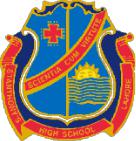 St. Anthony’s High School Lahore CanttSeating Arrangement for Students during Covid-19 w.e.f 15-09-2020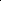 PRINCIPALSr.Mary Nilanthi A.CClass: 5Class: 5Class: 5Class: 5Section: WhiteSection: WhiteSection: WhiteSection: WhiteSection: WhiteGROUP A(Monday, Wednesday, Friday)(Monday, Wednesday, Friday)(Monday, Wednesday, Friday)(Monday, Wednesday, Friday)Sr#Roll NumberRoll NumberName of StudentFather NameFather Name1.156615661566Saim Farhan2.157115711571Istishana Riaz3.157815781578Abdul Wahab4.158015801580M.Huzaifa Farooq5.159015901590Zain Salman6.159615961596Ishmail Tariq7.159915991599M.Soban Shahid8.160316031603Haider Sohail9.161316131613Daud Naeem10.165716571657Ayaan Adan John11.166116611661Daniyal Waseem12.166316631663Ubaid-Ur-Rehman